Использование  образовательных технологий в образовательном процессе на уроках физической культуры.Наименование образовательной технологииЦели применения образовательной технологииРезультаты  эффективного использования образовательных технологий на уроках физической культурыИгровые технологии.Активизация учебного процесса, развитие творческой, физической активности и познавательного интереса учащихся, развитие внимание и стимулирование умственной и спортивной деятельности.Умеют  принимать правильные решение в игровых ситуациях и прогнозировать их последствия. Соблюдают нормы общественного поведения.  Умеют  сотрудничать в группе и  занимать позицию в дискуссиях,  выражать свое собственное мнение без отрицательных эмоций. Научились  прислушиваться к мнению коллектива. Активны, получают положительный заряд от  занятий физической культурой и тем самым  повышают интерес к урокам. Для развития физических качеств, применяю эстафеты, подвижные  и спортивные игры.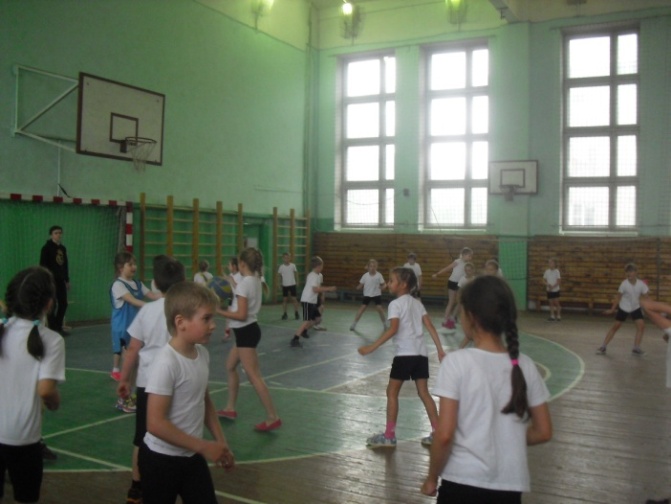 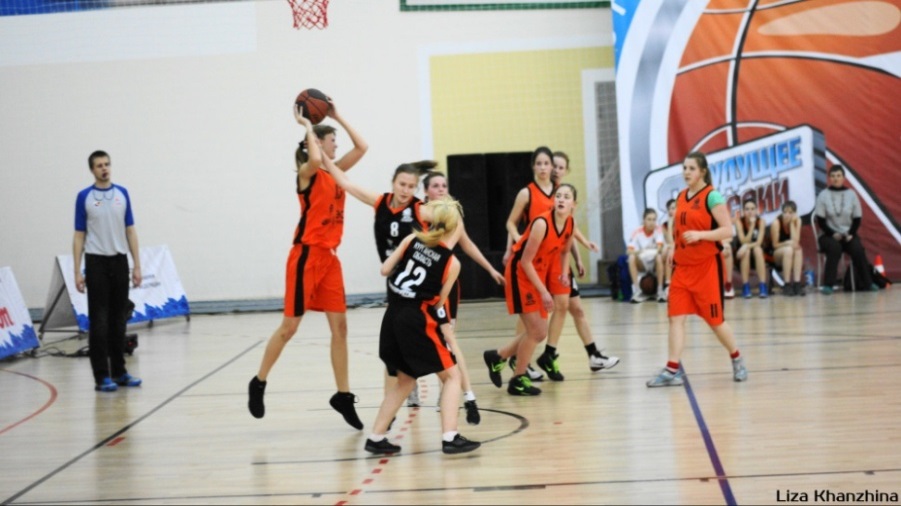 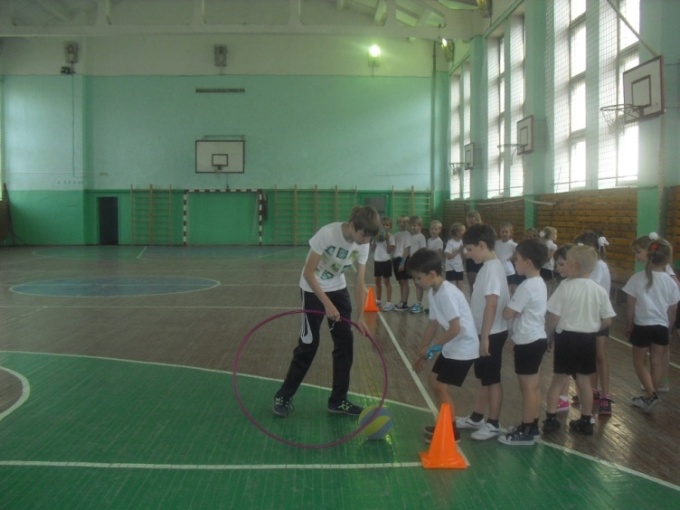 